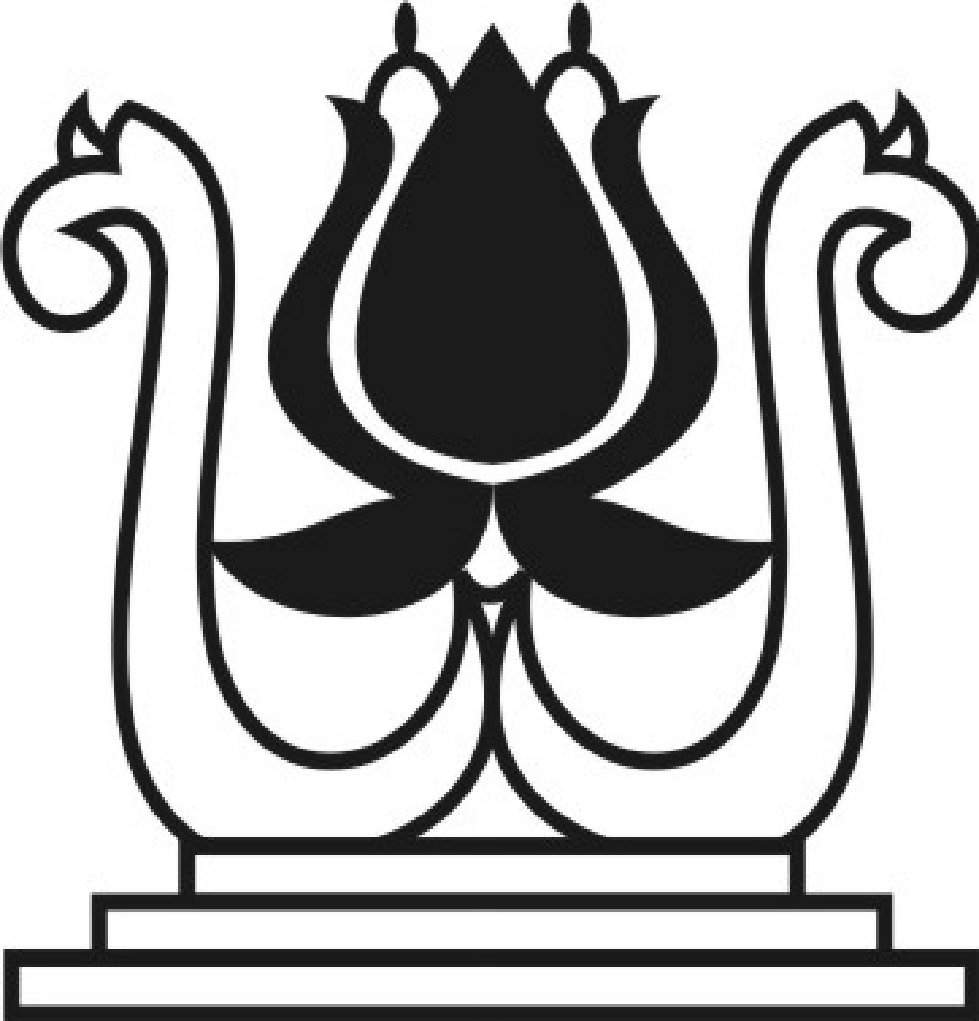 INLAKS AWARD AT FTII 2019APPLICATION FORMCOMPLETE ALL PAGES IN FULLPERSONAL INFORMATION SHEETNAME: MR/MS  ----------------------------------------------------------------------------------------------------DATE OF BIRTH:  ----------------------------------------------------------------------------------------------------CORRESPONDENCE ADDRESS:  --------------------------------------------------------------------------------------------------------------------------------------------------------------------------------------------------------------------------------------------------------------------------------------------------------------------------------------------------------------------------------------------------------------------------------------------------------------------TEL:     ------------------------------------ 	MOBILE:  --------------------------------------------------------------EMAIL:	  ----------------------------------------------------------------------------------------------------------------COURSE CURRENTLY ENROLLED IN:   ---------------------------------------------------------------------------EDUCATION QUALIFICATIONS: ---------------------------------------------------------------------------------------------------------------------------------------------------------------------------------------------------------------------------------------------------------------------------------------------------------------------------------------------------------------------------------------------------------------------------------------------------------------------------------------------------------------------------------------------------------------------------------------------------------------------------------------TIMELINE FOR THE COURSE:  START DATE -------------------------   END DATE ---------------------------1. PLEASE PROVIDE A BRIEF BIOGRAPHICAL SKETCH 2. WHAT ARE YOUR SHORT AND LONG TERM PROFESSIONAL GOALS? HOW DO YOU PLAN TO UTILISE THE AWARD? ATTACHMENTS TO INCLUDE TOGETHER WITH THE DULY FILLED-IN FORM:CV/RESUME: PDFAUDIO/VIDEO: to be sent as links on any of the following online platform such as artist website/ vimeo/ youtube/ soundcloud. If links are password protected, please provide the password. YOU MUST HAVE PLAYED A KEY ROLE IN THE PRODUCTION OF THE SUBMITTED WORK SAMPLES. ALSO, INSTEAD OF SHARING ALL YOUR WORK, CONSIDER SHARING ONLY WHAT YOU CONSIDER IS THE BESTPLEASE SHARE WITH US A SAMPLE OF YOUR MOST RECENT WORK IN A WORD DOCUMENT. PLEASE ENSURE THAT YOUR FILE DOES NOT EXCEED 5 MBEVIDENCE OF BIRTH: PAN CARD COPY/AADHAR CARD COPY/DRIVING LICENSENAME, OCCUPATION AND ADDRESS OF THREE REFEREES UNDER AT LEAST TWO OF WHOM YOU HAVE STUDIED/ WORKED WITH IN LAST THREE YEARS. ONLY ONE OF THESE REFEREES CAN BE FROM YOUR PRESENT INSTITUTIONTHE APPLICATION MAY BE SENT TO THE FOLLOWING EMAIL: gladys@inlaksfoundation.org BY THE 4th June 2019, A COPY OF THE APPLICATION MUST BE SIMULTANEOUSLY SUBMITTED TO THE ACADEMIC OFFICE AT FTII BY 4th June 2019. I DO HEREBY DECLARE THAT THE INFORMATION GIVEN ABOVE AND IN THE ENCLOSED DOCUMENTS IS TRUE TO THE BEST OF MY KNOWLEDGE AND BELIEF AND NOTHING HAS BEEN CONCEALED THEREIN. I AM WELL AWARE OF THE FACT THAT THE INFORMATION GIVEN BY ME IF PROVED FALSE / NOT TRUE AT ANY POINT OF TIME, MY APPLICATION WILL NOT BE CONSIDERED.SIGNATURE:  --------------------------------   DATE: -------------------   PLACE:  ------------------------------
CLASS PERFORMANCE TO DATE / ASSIGNMENTRANK / PERCENTAGESR NONAMEADDRESSTELEPHONE/ MOBILEEMAIL123